WELCOME TOWESCLIN MIDDLE SCHOOL6TH GRADEREGISTRATION PACKET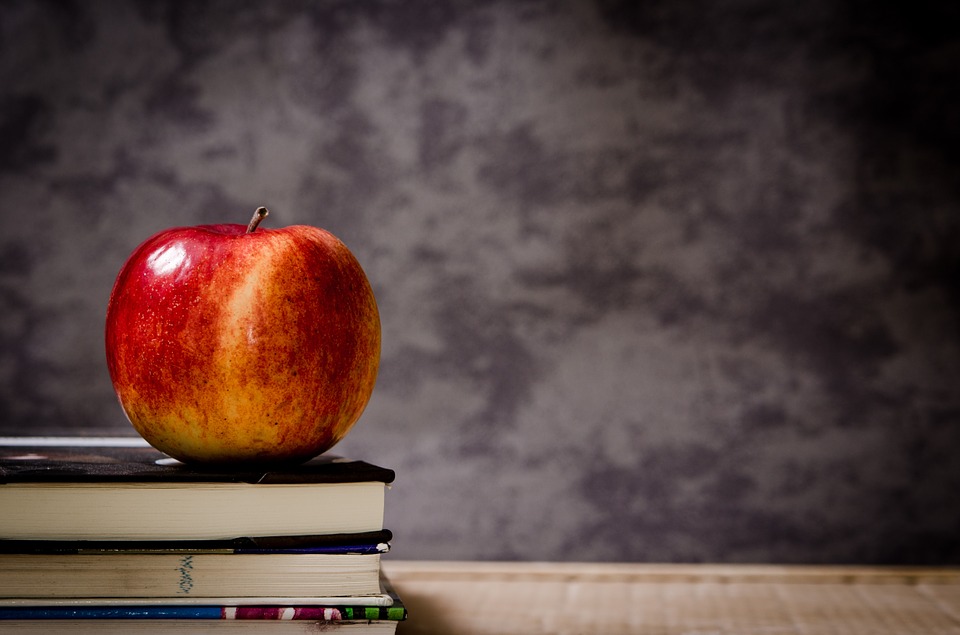 2017-2018 SCHOOL YEARACADEMIC PREPAcademic Prep is essentially a study hall for students, although from time to time teachers may have students participate in other activities.  Students assigned to Band, RTI Reading and RTI Math will not have an Academic Prep on their schedule.

Character Education is a big part of Wesclin Middle School.  During your Homeroom Class the following themes, along with many anti-bullying messages and social situations will be discussed each month:

August / September—Responsibility
October—Confidence
November—Honesty
December—Generosity
January—Determination
February—Courtesy
March—Self-Control
April—Respect
May—Health & PreventionSTUDENT OF THE QUARTER“Winning Warriors” will be honored according to the character education themes and academics.  Awards are given to two 6th grade students each quarter.REPORT CARDS1st Quarter report cards are given to parents at the Parent Teacher Conferences. 2nd Quarter (1st semester) Report Cards will be sent home with students after Christmas Break. 3rd Quarter Report Cards will be sent home with students.	4th Quarter (2nd Semester) Report Cards will be mailed after school is dismissed for the summer.OTHER INFORMATION•The School day begins at 8:15 a.m. and ends at 3:03 p.m.•Most information will be sent home via TeacherEase, either from the 6th Grade Team Leader or the office. The following topics will be taught in each course:ELA-ENGLISH LANGUAGE ARTS – Mrs. MaterkowskiThe ELA course provides a balance of reading, writing, speaking, and listening.  Students will be working with the various writing types including arguments, informative/explanatory texts and narratives.  Students will write and become more familiar with evidence from literary and informational texts.  There will be several research projects that coincide with units of study.  Students will demonstrate the rules of grammar and the ability to express themselves orally. This course also teaches essential comprehension skills and strategies while students read closely and cite evidence from grade-level fiction and nonfiction.  Students develop a wide-range vocabulary of complex and urbane words and use them to speak and write more precisely and consistently.  Students will listen, respond, and create all in Google Classroom.  All units, three-five novels, follow Common Core Standards.SOCIAL STUDIES - Mr. GroennertFirst Cultures                 			The Arab WorldFertile Crescent             			African CivilizationsNile River                      			Europe in TransitionIndus River                   			New Empires in AsiaHuang He Valley           			New Empires in AmericasAncient Greece              			Technology and ExpansionAncient Rome                			Revolution and ExpansionAncient AmericasSCIENCE – Mrs. SchallerScientific MethodMatterBasic ChemistryForcesEnergyWaves*Curriculum may be changed in accordance with state requirements as new information becomes available.MATH – Mrs. WeberOperations with Fractions and DecimalsRatios, Rates and PercentsIntegersExpressionsEquations and InequalitiesAreaVolumeSurface AreaStatisticsPHYSICAL EDUCATION – Mrs. Croissant-Clossen & Mrs. MusenbrockEach student is required to wear tennis shoes for physical education. Students will receive a grade for daily points, skills tests, or written tests at the end of some of the units. They will receive 5 points for every participating day.  To receive 5 points a student should be wearing tennis shoes, have full participation, exhibit a positive attitude, work cooperatively/collaboratively with all class members, and play fair. Students will be given checks in PE for not following rules, not being prepared, and behavior occurrences.A doctor’s note is required if a student cannot take physical education; however, we will accept a dated note from a parent for 3 days.  If a student has a medical excuse for PE, that also counts for recess.Students are responsible for this information.  If you have any questions, please feel free to ask us.Mrs. Croissant-Clossen (Mrs. C.)                   	Mrs. Musenbrock(618) 588-3535 Ext. 2106                            	(618) 224-7341 Ext. 1337clossend@wesclin.org	            	      	musenbrd@wesclin.org	BAND - Mr. Washburn and CHORUS - Mrs. PageBoth band and chorus meet during the school day and are considered part of the middle school curriculum (as opposed to an extracurricular activity).  The prerequisite for being a member of either band or chorus is participation in the appropriate ensemble at the beginner level.  All other students must have instructor permission before enrolling.  A limited number of beginners may be accepted into the band if extreme circumstances occur (at the discretion of the band director).  You can reach Mr. Washburn at washburr@wesclin.org or 224-7341 ext. 1219 for more information.Both groups typically present four concerts each year.  Individual students are eligible to participate in a number of activities including the Illinois Music Education Association District Festival, the Clinton County Junior High Music Festival, and other events as they become available.HOMEWORK CLUBHomework Club is held four days a week after school until 4:00.  A teacher supervises the students.  Students must have a signed parent permission form and must provide their own transportation home.STUDENT COUNCIL - Mrs. MarchalElections for Student Council Representatives will be held in September.  There will be four 8th grade, six 7th grade and four 6th grade representatives elected to the Council.  Students must have a petition signed by twenty-five students in your grade level.  This allows the student to be on the ballot for election.  Student Council Representatives will serve on various committees throughout the year.  Some activities include:Red Ribbon WeekCourtesy WeekSpirit WeekDancesVal-o-gramsCitizenship ProjectsConcessions at Home Basketball GamesAnd many more fun activities!Our purpose is to provide meaningful activities for our student body and to help train members in leadership qualities.  The Wesclin Middle School Student Council enhances the school environment as it promotes school spirit and serves our community throughout the year.Committee meetings are held during school, but our projects require preparation time at home.   Being a representative is a demanding job that requires much dedication, responsibility, and organization.  It is a position that requires you to be an example of good citizenship to your classmates.  Members must attend all meetings and maintain a 2.0 or higher grade point average.  Members who receive more than fifteen disciplinary points will be dismissed from the Council. HONOR SOCIETY - Mrs. EmigActivities Include:Three Honor Roll PartiesTurkey WeekConcessions at home Basketball gamesEgg Decorating ContestRotten Forgotten Easter Egg HuntTeacher Appreciation Week8th Grade Dinner/DanceCancer FundraiserFriendship WeekBingo at Trenton VillageStudents are eligible to apply for membership in the Honor Society immediately following the 1st Semester of their sixth grade year, the first week of their seventh grade year or their eighth grade year.	To apply for membership students must meet the following criteria:6th grade students must achieve a 4.0 GPA during the first semester7th grade students must achieve a GPA of 3.8 or better at the completion of their 6th grade year8th grade students must achieve a GPA of 3.8 or better at the completion of their 7th grade year.A letter will notify students if they are eligible to apply but they must complete the application process to become a member.  Students are selected on the criteria of scholarship, service, leadership and character; therefore, members are expected to meet certain requirements in order to remain a member of the Chapter. Requirements:Honor Society members receiving 6 or more discipline points will be placed on probation for a maximum of four weeks during which time he/she must complete point reduction sheets until their total points are below the 6 point level.Honor Society meetings are held during the school day.SPORTSBoys: 	Baseball				Girls:	Softball	Basketball					Basketball	Track						Track	Cheerleading					Volleyball	Cross Country				Cheerleading 							Dance Team							Cross CountryBASEBALL – “A” Team Mr. Dunning & “B” Team Mr. GroennertBaseball tryouts/practice will be held for 6th and 7th graders on Thursday, July 27, 2017 from 9:00-11:00 and for 8th graders on Friday, July 28, 2017 from 9:00-11:00.  Tryouts are held at the Trenton Park.  All boys who want to try out for the team should be present.  Practice information will be given to those making the team after tryouts.  Any questions, please call Coach Dunning 618-334-6904.SOFTBALL – “A” Team Mr. Behrman & “B” Team Miss BrownThe Softball tryouts/practice will be Thursday, July 27th and Friday, July 28th for 6th, 7th and 8th grade girls.   Times are 9:00 AM – 11:00 AM.  These tryouts will be held at the Trenton Park.  All girls who want to try out for the team should be present.  Any questions, please call Coach Behrman 618-304-5806.DANCE  - Lisa MiddletonThe Dance tryouts will be Monday, May 22nd, Tuesday, May 23rd and Wednesday, May 24th from 6:00-8:30 p.m. in the North gym.  Any questions, please call Coach Middleton at 618-604-6590. CHEER – Mrs. OliverThe Cheer tryouts will be held Monday, May 22nd, Tuesday, May 23rd and Wednesday, May 24th from 5:00-8:00 p.m.   Any questions, please call Coach Oliver at 618-593-2452.CROSS COUNTRY – Mr. CrailCross Country tryouts will be August 21, 20175th & 6th GRADE GIRLS BASKETBALL5th & 6th grade girl’s basketball will begin September 5, 2017 from 3:15-4:305th & 6th GRADE BOYS BASKETBALL5th & 6th grade boy’s basketball tryouts will be October 17th.7th & 8th GRADE GIRLS BASKETBALL7th & 8th grade girl’s basketball tryouts will be September 28, 2017 or after softball ends.7th & 8th GRADE BOYS BASKETBALL7th & 8th grade boy’s basketball tryouts will be October 11th - October 13th from 4:30-6:00 or after baseball ends.5th & 6th GRADE GIRLS VOLLEYBALL5th & 6th grade girl’s Volleyball tryouts will be January 9, 2018 from 3:10-5:007th & 8th GRADE GIRLS VOLLEYBALL7th & 8th grade girl’s volleyball tryouts will be January 16-17, 20186th - 8th TRACKTrack tryouts will be March 12, 2018.For our Softball, Baseball, Dance & Cheer StudentsSports Physicals and Insurance WaiversA current athletic physical and an insurance waiver must be on file in the Middle School Office prior to all athletic tryouts.  Please make arrangements for these requirements to be completed over the summer or prior to the first day of tryouts/practice.  We find it is best to get physicals over the summer, in order for the students to be eligible to try-out and/or participate in all athletics throughout the school year.  Attached you will find an insurance waiver to be completed and brought to the coach on the day of tryouts.  Also attached is a sports physical form if needed.RESPECT-RESPECT-RESPECT-RESPECTWesclin Middle School Registration Information2017-2018 School YearREGISTRATION - FEE DAYSThis year’s registration will be held onWednesday, August 2nd from 12:00 – 7:00 p.m.andThursday, August 3rd from 12:00 a.m. – 7:00 p.m. It will be held in the cafeteria at Wesclin Middle School.Students will get their schedules/teacher assignments at RegistrationLocks – You will be able to purchase one combination lock from us on fee days for your hall and/or PE locker.  We prefer that students buy their locks from us, because we have a key to access those locks in case we need to get into their lockers. The cost of each lock is $5.00.   It should be a one-time purchase because the lock will be kept by the students up through 8th grade. All 5th - 8th grade students need hall locks. 7th & 8th grade students need locks for their PE lockers.PE Shirts - All 7th and 8th grade students are required to wear Wesclin PE shirts during class.  These will be available during registration to purchase.  The cost of the shirts is $7.00.OPEN HOUSE/ORIENTATION NIGHTOn Monday, August 14th, at 6:30 p.m. Wesclin Middle School will host an Open House for all returning students.  Students can visit their classrooms and put their supplies away in their lockers.    Please remember to bring your schedules with you that night.  All 4th graders will meet in the South Gym from 6:00-6:30 for an Orientation meeting with Mr. Freeze and Mr. Brokering.  The purpose of Orientation Night is to help the students overcome those first day “jitters.”FIRST DAY OF SCHOOL IS TUESDAY, AUGUST 15, 2017Picture Day ♦ September 7, 2017Picture Retake Day ♦ October 26, 2017WESCLIN MIDDLE SCHOOL 6TH GRADE SCHOOL SUPPLY LIST8-Pocket folder (purchase at school $3.00)1 pencil bag (not a box or container)1 pair of scissors (must be able to fit in the pencil bag)Loose leaf paperBlue or Black pensRen PensPencilsErasersEarbuds/Headphones1 Composition Notebook (9.75 in. x 7.5 in. bound college ruled)1 Calculator - 4 function only (Add, subtract, multiply, divide with square root and percentage functions)4 Spiral notebooks (single subject)3 Highlighters (3 different colors)2 Dry Erase MarkersThe following items need to be brought in by all students and collected by their 1st hour teacher.Box of markersBox of colored pencils2 boxes of tissues1 Box freezer gallon Ziploc bags1 Box sandwich Ziploc bags1 container of Clorox Wipes2 rolls of paper towels